DOVE CREEK SUBDIVISION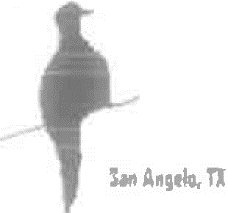 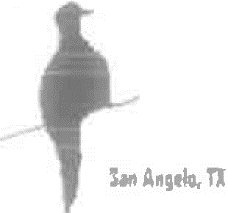 Architectural Submission/Application FormDate:____________________Owner (App1icant) Full Name:______________________________________________Property Address:_______________________________________________	 	 Mailing Address:  		Section:____Block____ Tract: ________Tract:----------Phone Number: (._	_.,.) 	_	OR	{ ._	), 	_Owner Email: - - - - - - - - - - - - - - - - - - - - - - - - - - - - - - - -Small projects... . . ... .. . . .. ... ... ... ... .... .$10.00:	Check# 		_FencePaint (Color: 	Storage building/less than 250 Sq.Ft.Landscaping AdditionsCash 		_Other: _ _ _ __ _ _ _ __ _ __ _ _ _ __ _ _ __ _ _Additions greater than 250 Sq.Ft.......... $25.00:	Check# 	_Patio/Arbor/DeckSea ContainerPool/SpaCarPortsCash-----All Other Additions: 	_	 		 	New Home Construction ... ... .. . ... .. . . .. .$50.00:	Check# 	Description of and reason for request:_	Cash-----Are you conducting the work yourself? (Circle) (If Not) Contractor Information:Business Name: ------------Contractor Address: ----Yes	NoContractor Name.			 		 Phone:( 	) 		_Is this submission in response to a violation letter we sent you? (Circle)	Yes	NoPlease make sure you have attached/included all of the following information:A completed Submission Form (including signature below the Owner Acknowledgement notice on next page)A description (up above) of the project, including height, width/depth/square footage, colors, etc.A picture or drawing of the intended/existing project (sketches, photos, catalog illustrations, etc)A detailed site plan showing the location of the house along with any other structures on your lot and the proposed structure (including dimensions from the property line, house building plans)Septic Permits (For New Homes/Additions)Please submit in person to the ACC at their regular meeting held the third Wednesday of every month at 7:00 pm at 11191 Northcross Lane.. If unable to attend please mail to:  11191 Northcross Ln, San Angelo, TX 76904. Please ensure the correct mailing address and phone number is listed above for response.DOVE CREEK SUBDIVISION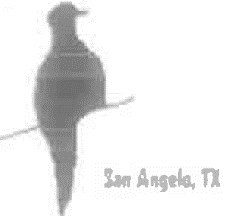 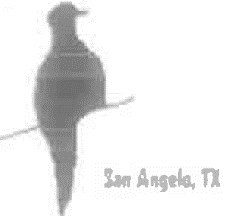 Architectural Submission/Application FormDate Submission Received by the Architectural Control Committee:	 	Membership Dues	  Property Line RestrictionAssociated Fees	  currentmeetsC&Rpat'd	  not current notmeetC&R notpaidCurrent Violation(s) _ __ _ _ __ _ _ _ __ _ _ __ _ __ _ _ _ _Approved: 		Denied:If denied, reason for denial.Please correct the listed deficiencies and resubmit the package at the next Architectural Control Committee meeting.Date Notified: - - - - - - - - - - -	In Person	 		Mail- - - - - - -Larry Smith	           Theresa Evans                   _________________________________________             ________________________________________________Jo Carr	Mark MurphyRobert AldreteDocumentationNot NeededNeeded/ProvidedNeeded/MissingHouse Building Plans-Site Plan-Septic Svstem PermitFlood Plain PermitPicture or Drawing of ProjectFlood Plain PermitPicture or Drawing of ProjectFlood Plain PermitPicture or Drawing of Project